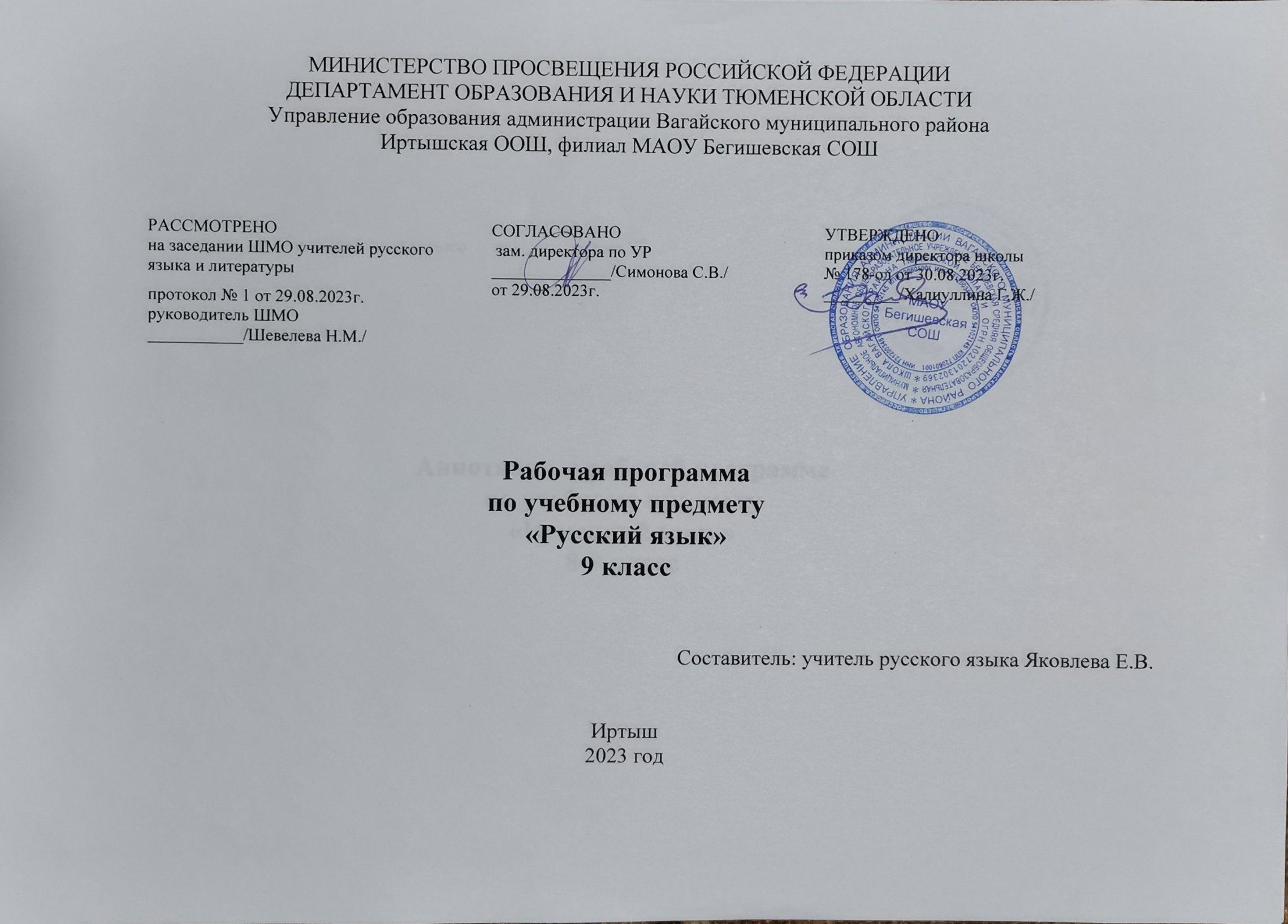 ОБЩАЯ ХАРАКТЕРИСТИКА УЧЕБНОГО ПРЕДМЕТАДанная программа отражает обязательное для усвоения в основной школе содержание обучения русскому языку и реализует основные идеи стандарта второго поколения для основной школы.При разработке курса учитывалась особая роль родного языка в формировании личности, в развитии мышления, воображения, интеллектуальных и творческих способностей учащихся. Содержание программы нацелено на то, чтобы учащиеся осознали родной язык как средство приобщения к духовному богатству русской культуры и литературы, как основной канал социализации и самореализации личности, развития способности к самостоятельному усвоению новых знаний и умений, включая организацию учебной деятельности.Важнейшая цель обучения русскому языку в 5—9 классах состоит в том, чтобы воспитать любовь к родному языку, отношение к нему как основному средству человеческого общения во всех сферах человеческой деятельности.Теоретической основой формирования коммуникативной компетенции являются понятия текста, стилей речи и функционально-смысловых типов речи. В переработанной авторской программе (Дрофа, 2017) умения связной речи не только отобраны и сгруппированы с учётом характера учебной речевой деятельности, но и максимально приближены к основным результатам обучения, характеризующим тот или иной этап обучения.Так, в 9 классе вычленяются следующие задачи коммуникативных умений, являющихся основой мета-предметных результатов обучения:Восприятие высказывания. При восприятии устного и письменного высказывания определять его принадлежность к той или иной разновидности русского национального языка: литературный язык, диалект, просторечие, жаргон; замечать в собственной речи, в речи собеседников, выступающих по радио и телевидению, отступления от норм литературного языка; фиксировать замеченные нарушения норм, различать грубые и негрубые нарушения (языковые ошибки и речевые недочёты), исправлять ошибки в собственной речи и, если позволяет ситуация общения, тактично реагировать на речевые погрешности в высказывании собеседников.Анализ текста. Определять стиль речи, тему высказывания и его основную мысль, указывать способы и средства связи предложений в тексте; анализировать строение текста, языковые и речевые средства, характерные для изученных стилей речи.Воспроизведение текста. Писать изложения по текстам публицистического, художественного стиля, сохраняя композиционную форму, типологическое строение, характерные языковые средства; вводить в текст элементы сочинения (типа рассуждения, описания, повествования).Создание текста. Создавать письменные высказывания художественного и публицистического стилей на свободные темы, как правило морально-этического характера, предложенные учителем или самостоятельно выбранные учащимися: продумывать общий замысел, основную мысль высказывания, планировать ход развития основной темы и мысли, отбирать и систематизировать материал с учётом замысла стиля, определять типологическую структуру текста (ведущий и сопутствующий стиль речи).Строить устные и письменные высказывания, ориентированные на жанры публицистики (эссе, путевые заметки, рецензию). Писать сочинения в публицистическом и художественном стиле с использованием разных типов речи.Составлять деловые бумаги: заявление, доверенность, расписку, автобиографию. Составлять тезисы и конспект небольшой статьи (или фрагмента из большой статьи).Создавать высказывания научного стиля: готовить развёрнутые сообщения и доклады на лингвистические и литературные темы для уроков-семинаров, зачётов, кружковых занятий.Совершенствование написанного. Находить и исправлять недочёты в построении и содержании высказывания: отступления от темы и основной мысли, нарушения требований относительной автономности, завершённости текста (отсутствие в нём начала или конца); нарушение логики изложения, абзацного членения текста. Находить и исправлять речевые недочёты (неправильное или неточное словоупотребление, неудачный выбор средства связи между пред ложениями: лексического повтора, порядка слов, замены существительного местоимением) и грамматические ошибки (нарушение норм согласования и управления, построения предложений с причастным и деепричастным оборотом, сложных предложений с придаточным определительным, изъяснительным). Повышать выразительность речи, добиваться целесообразного выбора языковых средств.Таким образом, для каждого года обучения выделяются умения, связанные с различными видами учебной речевой деятельности (чтением, аудированием, анализом устного и письменного высказывания, воспроизведением текста, созданием собственного высказывания и его совершенствованием). При переработке учебников большое внимание было уделено усовершенствованию упражнений, обеспечивающих формирование указанных умений.Календарно-тематическое планирование уроков русского языка в 9 классе.Количество часов на год- 102 , в неделю - 3часа.( 14 к/р).СОДЕРЖАНИЕ УЧЕБНОГО ПРЕДМЕТА:О ЯЗЫКЕ -1ч.Русский язык — национальный язык русского народа -1ч.Особенности русского национального языка как государственного и как средства межнационального общения. Тексты о русском языкеПОВТОРЕНИЕ ИЗУЧЕННОГО В 5—8 КЛАССАХ – 27ч.:Повторение. Речь. – 1ч.Стили речи. Разговорная и книжная речь.Фонетика. Орфоэпия. Графика – 3ч.Классификация гласных и согласных звуков. Фонетическая транскрипция и её роль. Произношение звуков речи и их сочетаний, отдельных грамматических форм. Русское словесное ударение. Нормы русского ударения. Состав русского алфавита. Правильные названия букв. Соотношение звуков и букв. Приоритет звуков по отношению к буквам.Лексика.  Морфемика. Словообразование – 2 ч.Лексика и фразеология. Толковый словарь. Морфемика и словообразование. Морфемно-словообразовательный разбор слова. Словарь морфем, словообразовательный словарьМорфология и синтаксис – 2ч.Морфология. Части речи. Морфологический разбор слова. Синтаксис. Словосочетание. Предложение. Синтаксический разбор словосочетания и простого предложения.Орфография и пунктуация – 3ч.Знаки препинания отделяющие и выделяющие. Правописание гласных в корнях слов. Корни с чередованием. Спряжение глаголов. Приставки и частицы не и ни и их правописание.Контрольная работа № 1. Диктант с дополнительными заданиями  - 1ч.Речь. Типы речи – 1ч.Типы речи. Разновидности типов речиКонтрольная работа № 2. Обучение изложению – 1ч.Понятие о сложном предложении – 2ч. Сложное предложение. Смысловое, структурное и интонационное единство частей сложного предложения. Русские лингвисты: Д. Н. Овсянико-КуликовскийТипы сложных предложений и средства связи между частями сложного предложения – 2ч.Типы сложных предложений. Интонация, союзы, самостоятельные части речи (союзные слова) как основные средства синтаксической связи между частями сложного предложения.Понятие о сложносочинённом предложении – 1ч.Сложносочинённое предложение, его строение. Интонационное и пунктуационное оформление таких предложений.Виды сложносочинённых предложений – 2ч.Разряды сочинительных союзов и соответствующие им виды сложносочинённых предложений. Основные значения сложносочинённых предложений: соединительные (с оттенками последовательности и одновременности протекающих событий, с оттенком причинно-следственных отношений), противительные, разделительные (со значением чередования событий или их взаимоисключения). Синтаксический разбор таких предложений по образцу.Творческая работа по картине А. А. Пластова «Первый снег» (упр. 76) – 1ч.Художественный стиль речи и язык художественной литературы – 2ч.Сопоставление понятий «художественный стиль речи» и «язык художественной литературы»Контрольная работа № 3. Изложение «Мой друг» (упр. 85, 86) – 2ч.СЛОЖНОПОДЧИНЁННОЕ ПРЕДЛОЖЕНИЕ -  42ч.Понятие о сложноподчинённом предложении -2ч.Сложноподчинённое предложение, его строение. Главная и придаточная части. Подчинительные союзы и союзные слова. Средства связи частей сложноподчинённого предложения. Интонационное и пунктуационное оформление подобных предложений. Русские лингвисты: С. И. Абакумов.Виды сложноподчинённых предложений -2ч.Виды придаточных предложений. Синтаксический разбор сложноподчинённых предложений по образцу. Русские лингвисты: Л. Ю. Максимов.Сложноподчинённое предложение с придаточным определительным – 3ч.Сложноподчинённое предложение с придаточным определительным. Синтаксические синонимы: сложноподчинённое предложение с придаточным определительным — простое предложение с обособленным определением.Сложноподчинённое предложение с придаточным изъяснительным – 2ч.Сложноподчинённое предложение с придаточным изъяснительным. Синтаксические синонимы: сложноподчинённое предложение с придаточным изъяснительным — предложение с прямой речью, бессоюзное предложение и т. п.Строение текста. Сочинение-этюд по картине И. И. Левитана «Весна. Большая вода» (упр. 154 ) - 2ч.Повторение и углубление знаний о тексте: способы и средства связи.Сложноподчинённое предложение с придаточным места – 2ч.Сложноподчинённое предложение с придаточным места. Особенности строения и употребления в речи.Сложноподчинённое предложение с придаточным времени – 2ч.Сложноподчинённое предложение с придаточным времени. Особенности строения и употребления в речи.Сложноподчинённое предложение с придаточным сравнения – 2ч.Различные способы сравнения в русском языке. Сложноподчинённое предложение с придаточным сравнения. Особенности строения и употребления в речи. Русские лингвисты: А. А. ПотебняСложноподчинённое предложение с придаточным образа действия и степени – 2 ч.Сложноподчинённое предложение с придаточным образа действия и степени. Особенности строения и употребления в речи.Путевые заметки – 2 ч.Путевые заметки: понятие о жанре. План анализа текста определённого речевого жанра. Путевые заметки: структура, языковые особенности жанра.Контрольная работа № 4. Создание письменного текста определённого жанра (упр. 200) – 2ч.Сочинение в жанре путевых заметок.Сложноподчинённое предложение с придаточным цели. – 1ч.Сложноподчинённое предложение с придаточным цели. Особенности строения и употребления в речи.Сложноподчинённое предложение с придаточным условия – 1ч.Сложноподчинённое предложение с придаточным условия. Особенности строения и употребления в речи.Сложноподчинённое предложение с придаточными причины и следствия – 2ч.Сложноподчинённое предложение с придаточными причины и следствия. Особенности строения и употребления в речи.Сложноподчинённое предложение с придаточным уступительным – 5 ч.Сложноподчинённое предложение с придаточным уступительным. Особенности строения и употребления в речи. Повторение и обобщение по теме.Рецензия -2ч.Рецензия:понятие о жанреРецензия (продолжение). Контрольная работа № 5. Рецензия на книгу (упр. 244) -1ч.Рецензия (продолжение): структура, языковые особенности текста. Подготовка к домашнему сочинению — рецензии на понравившийся рассказ (книгу).Понятие о сложноподчинённом предложении с несколькими придаточными – 3ч.Сложноподчинённое предложение с несколькими придаточными. Однородное и последовательное подчинение придаточных.Контрольная работа № 6. Диктант и его анализ -2ч.Эссе -1ч.Эссе: понятие о жанре.Контрольная работа № 7. Сочинение в жанре эссе (типа рассуждения-размышления). Темы на выбор: «Кем быть? Каким быть?» или «О времени и о себе » - 1ч.БЕССОЮЗНОЕ СЛОЖНОЕ ПРЕДЛОЖЕНИЕ – 11ч.Понятие о бессоюзном сложном предложении -1ч.Бессоюзное сложное предложение: смысловые отношения между частями бессоюзного сложного предложения, интонационное и пунктуационное выражение этих отношений.Бессоюзные сложные предложения со значением:а)        перечисления;б)        причины, пояснения, дополнения;в)        противопоставления, времени или условия, следствия и сравнения – 4 ч.Работа по картине Н. Я. Бута « Серёжка с Малой Бронной и Витька с Моховой» (упр. 286) -2ч.Письменные впечатления о картине с использованием бессоюзных сложных предложений.Контрольная работа № 8. Диктант и его анализ - 2ч.Деловая речь –2ч.Обобщение изученного по теме.СЛОЖНОЕ ПРЕДЛОЖЕНИЕ С РАЗЛИЧНЫМИ ВИДАМИ СОЮЗНОЙ И БЕССОЮЗНОЙ СВЯЗИ – 11 ч.Сложное предложение с различными видами союзной и бессоюзной связи – 4ч.Типы сложных предложений с разными видами связи: сочинением и подчинением; сочинением и бессоюзием; сочинением, подчинением и бессоюзием; подчинением и бессоюзием.Период – 2ч.Итоговое повторение. Итоговый контроль – 5 ч.                                             Тематическое планирование уроков русского языка в 9 классе (102 часа)№урока Наименование раздела, тема урока.Количество часовОбщие сведения о языке (1 час)Общие сведения о языке (1 час)1Русский язык – национальный язык русского народа. Русский язык среди других языков мир. 1Повторение изученного   в 5-8 классах (16 часов)Повторение изученного   в 5-8 классах (16 часов)2Орфография. Графика.13Фонетика.  14Лексика. Лексическое значение слова. 15, 6Написание сжатого изложения в формате ОГЭ25, 6Написание сжатого изложения в формате ОГЭ27, 8Морфемика и словообразование27, 8Морфемика и словообразование29, 10Р. Р. Обобщение изученного о тексте: тема и основная мысль текста. Стили речи.29, 10Р. Р. Обобщение изученного о тексте: тема и основная мысль текста. Стили речи.211, 12Морфология и синтаксис. Части речи, их смысловые, морфологические и синтаксические признаки.211, 12Морфология и синтаксис. Части речи, их смысловые, морфологические и синтаксические признаки.213, 14Систематизация знаний по морфемике, морфологии и орфографии. Трудные случаи правописания.213, 14Систематизация знаний по морфемике, морфологии и орфографии. Трудные случаи правописания.215, 16Контрольный диктант и его анализ  «Повторение и систематизация изученного в 5-8 классах». 215, 16Контрольный диктант и его анализ  «Повторение и систематизация изученного в 5-8 классах». 217Написание сжатого изложения в формате ОГЭ1Сложное предложение.Сложносочиненное   предложение ( 16 часов)Сложное предложение.Сложносочиненное   предложение ( 16 часов)18Сложное предложение и его признаки.119Типы сложных предложений и средства связи между частями сложного предложения.120, 21Р. Р. Типы речи. Составление собственного речевого высказывания публицистического характера.220, 21Р. Р. Типы речи. Составление собственного речевого высказывания публицистического характера.222Понятие ССП. Строение ССП и средства связи в них.123Сложносочинённые предложения и знаки препинания в них. 124, 25Смысловые отношения в сложносочинённых предложениях. Виды ССП и знаки препинания в них.224, 25Смысловые отношения в сложносочинённых предложениях. Виды ССП и знаки препинания в них.226, 27Смысловые отношения в сложносочинённых предложениях. Виды ССП и знаки препинания в них.226, 27Смысловые отношения в сложносочинённых предложениях. Виды ССП и знаки препинания в них.228, 29Контрольная работа и ее анализ«Сложносочиненные предложения».228, 29Контрольная работа и ее анализ«Сложносочиненные предложения».230, 31Выполнение части 2 ОГЭ по русском языку230, 31Выполнение части 2 ОГЭ по русском языку232, 33Р. Р. Изложение с элементами сочинения232, 33Р. Р. Изложение с элементами сочинения2Сложноподчиненное  предложение (30 часов)Сложноподчиненное  предложение (30 часов)34,35Понятие о сложноподчинённом предложении. Строение СПП. Подчинительные союзы и союзные слова.234,35Понятие о сложноподчинённом предложении. Строение СПП. Подчинительные союзы и союзные слова.236, 37Виды сложноподчинённых предложений.236, 37Виды сложноподчинённых предложений.238,39Сложноподчинённые предложения с придаточными определительными.238,39Сложноподчинённые предложения с придаточными определительными.240,41РР Строение текста240,41РР Строение текста24243Сложноподчинённые предложения с придаточными изъяснительными.Урок усвоения новых знаний.24243Сложноподчинённые предложения с придаточными изъяснительными.Урок усвоения новых знаний.244Р. Р. Углубление знаний о стилях и жанрах речи. Использование различных стилей в художественных произведениях. 145Написание сжатого изложения в формате ОГЭ146Сложноподчиненные предложения с придаточными обстоятельственными.147Сложноподчиненные предложения с придаточным места.148Сложноподчиненные предложения с придаточными времени.14950Сложноподчинённые предложения с придаточными сравнения. 24950Сложноподчинённые предложения с придаточными сравнения. 25152Р. Р. Использование различных стилей  речи в художественных произведениях.  Сжатое изложение с элементами рассуждения.25152Р. Р. Использование различных стилей  речи в художественных произведениях.  Сжатое изложение с элементами рассуждения.253Сложноподчинённые предложения с придаточными образа действия и степени.154Сложноподчинённое предложение с придаточным цели и условия.155Сложноподчинённое предложение с придаточными причины и следствия.156Сложноподчинённое предложение с придаточным уступительным.15758Систематизация и обобщение изученного по теме «Сложноподчинённое предложение».25758Систематизация и обобщение изученного по теме «Сложноподчинённое предложение».259Р. Р. Публицистический стиль. Изложение текста данного стиля.160Зачетная  работа   по теме «Сложноподчиненное предложение».16162Контрольная работа и ее анализ«Сложноподчиненные предложения».26162Контрольная работа и ее анализ«Сложноподчиненные предложения».263Выполнение части 2 ОГЭ по русском языку1СПП с несколькими  придаточными (7 часов)СПП с несколькими  придаточными (7 часов)64, 65, 66,67Сложноподчинённое предложение с несколькими придаточными.464, 65, 66,67Сложноподчинённое предложение с несколькими придаточными.464, 65, 66,67Сложноподчинённое предложение с несколькими придаточными.464, 65, 66,67Сложноподчинённое предложение с несколькими придаточными.468, 69Контрольная работа и ее анализ.2168, 69Контрольная работа и ее анализ.2170Р. Р. Эссе. Понятие о жанре.1Бессоюзное сложное предложение (10 часов)Бессоюзное сложное предложение (10 часов)71Понятие о бессоюзном сложном предложении.172БСП со значением перечисления. Знаки препинания в БСП17374БСП со значением причины, пояснения, дополнения. Знаки препинания в бессоюзном сложном предложении.27374БСП со значением причины, пояснения, дополнения. Знаки препинания в бессоюзном сложном предложении.27576БСП со значением противопоставления, времени, условия и следствия.  Знаки препинания в бессоюзном сложном предложении27576БСП со значением противопоставления, времени, условия и следствия.  Знаки препинания в бессоюзном сложном предложении277 Р. Р. Путевые заметки.178Обобщающее повторение БСП.179, 80Контрольная работа и ее анализ.279, 80Контрольная работа и ее анализ.2Сложные предложения с различными видами связи (12 часов)Сложные предложения с различными видами связи (12 часов)81, 82, 83Сложные предложения с различными видами союзной и бессоюзной связи.381, 82, 83Сложные предложения с различными видами союзной и бессоюзной связи.381, 82, 83Сложные предложения с различными видами союзной и бессоюзной связи.384Р. Р. Рецензия. Понятие о жанре.18586Сложные предложения с различными видами союзной и бессоюзной связи 28586Сложные предложения с различными видами союзной и бессоюзной связи 28788Контрольная работа. Диктант с грамматическим заданием.Анализ контрольного диктанта.28788Контрольная работа. Диктант с грамматическим заданием.Анализ контрольного диктанта.289, 90, 91Написание сочинения в формате ОГЭ (задания 15.1, 15.2, 15.3)389, 90, 91Написание сочинения в формате ОГЭ (задания 15.1, 15.2, 15.3)389, 90, 91Написание сочинения в формате ОГЭ (задания 15.1, 15.2, 15.3)392Р. Р. Рецензия на газетную статью. Написание рецензии.1                                                      Итоговое повторение и систематизации изученного в 9 классе (10 часов)                                                      Итоговое повторение и систематизации изученного в 9 классе (10 часов)93, 94Итоговое повторение и систематизация изученного в 9 классе293, 94Итоговое повторение и систематизация изученного в 9 классе295, 96Р. Р. Деловая речь. Формирование умения написания деловых бумаг по образцу.295, 96Р. Р. Деловая речь. Формирование умения написания деловых бумаг по образцу.297Итоговое повторение и систематизация изученного в 9 классе198Р. Р. Контрольное изложение с творческим заданием.199Написание изложения в формате ОГЭ1100Выполнение части 2 ОГЭ1101Написание сочинения-рассуждения в формате ОГЭ1102Контрольная итоговая работа за курс 9 класса. 1